Государственное бюджетное учреждение Республики Коми«Специальная библиотека для слепых Республики Коми им. Луи Брайля»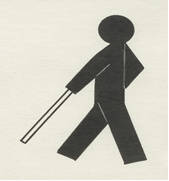 П Р О Г Р А М М А мероприятий республиканской социально- культурной акции «Дни белой трости – 2017»В 2017 году VIII республиканская социально-культурная акция «Дни белой трости» пройдет с 1 октября по 29 декабря. Акция приурочена к знаменательным и памятным датам, которые касаются инвалидов: 1 октября – Всемирный день пожилых людей, второй четверг октября – Всемирный день зрения, 15 октября – Международный день белой трости, 13 ноября – Международный день слепых, 3 декабря – Международный день инвалидов.Цель социально-культурной акции – приобщение людей с инвалидностью к активной жизни общества и изменение позиции общества по отношению к инвалидам. Задача – организовать проведение комплекса мероприятий, направленных на формирование гуманного отношения и уважения к лицам с нарушениями зрения, решая проблемы равного участия инвалидов во всех аспектах жизни общества.В настоящую Программу вошли мероприятия социальной направленности, проводимые СБС РК им. Л. Брайля и Библиотечными пунктами, открытыми при муниципальных библиотеках: вечера встреч, тематические выставки, встречи, мастер-классы, выставки рукодельных творческих работ читателей библиотек и многое другое. Сокращения* Коми РО ВОС – Коми региональная организация Всероссийского Общества слепых*ОРДиПсОУиФВ «Надежда» – ГБУ РК «Отделение реабилитации несовершеннолетних с ограниченными умственными и физическими возможностями «Надежда»* СБС РК – ГБУ РК «Специальная библиотека для слепых Республики Коми им. Луи Брайля»* Сыктывкарская МО ВОС – Сыктывкарская местная организация Всероссийского Общества слепых№Название мероприятияВзаимодействие СрокиМесто проведенияОтветственныеГБУ РК «Специальная библиотека для слепых Республики Коми им. Луи Брайля» ГБУ РК «Специальная библиотека для слепых Республики Коми им. Луи Брайля» ГБУ РК «Специальная библиотека для слепых Республики Коми им. Луи Брайля» ГБУ РК «Специальная библиотека для слепых Республики Коми им. Луи Брайля» ГБУ РК «Специальная библиотека для слепых Республики Коми им. Луи Брайля» ГБУ РК «Специальная библиотека для слепых Республики Коми им. Луи Брайля» 1Поэтическая композиция, посвященная Международному дню пожилых людей, в Клубе выходного дня«Ваших лет золотые россыпи»Коми РО ВОС,Члены Сыктывкарской МО ВОС, читатели СБС РК24 сентябряМО ВОС*Игонина Л.В.2Интерактивные мероприятия для детей «Берегите зрение» с использованием материалов постоянно действующей экспозиции «Мир на кончиках пальцев» Учебные заведения Учреждения дошкольного образования. Учреждения, ответственные за реабилитацию и социальную поддержку инвалидов 1 октября –13 ноябряСБС РК* Группа обслуживания 3Круглый стол «Библиотека и местные организации Коми РО ВОС: полезный диалог»Коми РО ВОС5 октябряКоми РО ВОСМилькова В.Н.Попова Е.А.4Акция«Всемирный день защиты зрения»Учащиеся МАОУ «Технологический лицей», добровольцы СыкГУ им. Питирима Сорокина12 октябряМАОУ «Технологический лицей»Игонина Л.В.5Экспозиция«У истоков Всероссийского общества слепых»Коми РО ВОС*15 октября –13 ноябряКоми РО ВОСЮшкова Е.Г.6Республиканская акция-шествие «День белой трости»Коми РО ВОС, добровольцы СыкГУ им. Питирима Сорокина15 октябряКоми РО ВОСИгонина Л.В.Милькова В.Н.Попова Е.А.7Интеллектуальный поединок, посвященный Международному дню белой тростиУчастники молодежного Арт-клуба15 октябряКоми РО ВОСИгонина Л.В.Попова Е.А.8Республиканский конкурсручной работы среди детей и молодежи с ограниченными возможностями«Ручная работа 2017»Дети и молодежь с ограниченными возможностями (все категории инвалидности)Октябрь – декабрьСБС РКИгонина Л.В.9День информации «Система коррекционно-развивающей помощи детям с ограниченными возможностями здоровья в реабилитационных центрах»Специалисты ОРНсОУиФВ «Надежда»31октябряОРНсОУиФВ «Надежда»Юшкова Е.Г.10Информационная поддержка родителей: книжная выставка и обзор новой литературы «Воспитание ребенка с ограниченными возможностями здоровья в семье»Родители детей с ограниченными возможностями6 октябряСБС РКЮшкова Е.Г.11Консультации по использованию тифлотехники Незрячие пользователи По запросамСБС РКЕфимов И.С.12Выставка, посвященная Международному дню белой трости «Каждый шаг – преодоление»Читатели библиотекиС 5 октябряСБС РК Юшкова Е.Г.13Выставка новых поступлений«Новинки литературы по тифлологии»Читатели библиотекиС 16 октябряСБС РК Юшкова Е.Г.14Интерактивное мероприятие, посвященное Международному дню белой трости «Лучше трости друга не найти»Коми РО ВОС, члены Сыктывкарской МО ВОС, читатели СБС РК29 октябряКоми РО ВОСЮшкова Е.Г.15Выставка литературы в помощь изучающим систему Брайля «Пишу и читаю по Брайлю»Читатели библиотекиС 9 октябряСБС РК Игонина Л.В.16Информационная поддержка специалистов и родителей, приуроченная «Неделе здоровья» МБДОУ «Детский сад № 60 компенсирующего вида»1 – 8 ноября МБДОУ «Детский сад № 60 компенсирующего вида»Милькова В.Н.Юшкова Е.Г.Перминова В.И.17Информ-досье по страницам периодических изданий «Я хочу знать…»Читатели библиотеки9 ноябряСБС РК Юшкова Е.Г.18Выставка-диалог «Нам через сердце виден мир», посвященная Международному дню слепого человекаЧитатели библиотекиС 10 ноябряСБС РКЮшкова Е.Г.19Республиканский конкурс Чтения и письма по системе Луи Брайля «С Брайлем по жизни»Коми РО ВОС,Сыктывкарская МО ВОС, Республиканские МО ВОС*Ноябрь МО ВОС, СБС РКСурсякова М.В.Верховод А.М.20Интерактивная площадка «Вместе мы сможем больше» Добровольцы, студенты ВУЗов13 ноябряСБС РКСурсякова М.В.Юшкова Е.Г.21Республиканский семинар «Социокультурная реабилитация читателей с инвалидностью: расширение партнерского взаимодействия»Специалисты республиканских и муниципальных библиотек 7–8 декабряСБС РКБезносикова Г.М. Милькова В.Н.22Подведение итогов и награждение участников Республиканского конкурса ручной работы среди детей и молодежи с ограниченными возможностями «Ручная работа»Участники конкурса28 декабряСБС РКИгонина Л.В.«Тифлоцентр «МИР»(Б/ф № 11 МБУК «Централизованная библиотечная система» МО ГО «Воркута»)«Тифлоцентр «МИР»(Б/ф № 11 МБУК «Централизованная библиотечная система» МО ГО «Воркута»)«Тифлоцентр «МИР»(Б/ф № 11 МБУК «Централизованная библиотечная система» МО ГО «Воркута»)«Тифлоцентр «МИР»(Б/ф № 11 МБУК «Централизованная библиотечная система» МО ГО «Воркута»)«Тифлоцентр «МИР»(Б/ф № 11 МБУК «Централизованная библиотечная система» МО ГО «Воркута»)«Тифлоцентр «МИР»(Б/ф № 11 МБУК «Централизованная библиотечная система» МО ГО «Воркута»)1Акция «Международный день белой трости»Волонтеры,Инспектора ДПСЖители города15 октябряПлощадь центральнаяФилиал № 11 (Дружченко Л.Г.)ВМС ВОС(Семенова Г.А.)2Уроки доброты и толерантностиСтуденты ВГЭК19 октября20 октябряВМО ВОСФилиал № 11 (Дружченко Л.Г.)ВМС ВОС(Семенова Г.А.)3Выставка технических средств реабилитации и литературы специальных форматов«Возможности – ограничены, способности – безграничны»Читатели библиотеки15 октября –30 октябряБиблиотека-филиал № 11Дружченко Л.Г.МУ «Центральная библиотека МОГО «Ухта»МУ «Центральная библиотека МОГО «Ухта»МУ «Центральная библиотека МОГО «Ухта»МУ «Центральная библиотека МОГО «Ухта»МУ «Центральная библиотека МОГО «Ухта»МУ «Центральная библиотека МОГО «Ухта»1Книжная выставка «Нам через сердце виден мир» Читатели библиотеки07.11 - 21.11ЦБ / отдел обслуживания, абонементО. В. Чичугина2Книжная выставка «Мы такие же, как все, но чуточку сильнее»Читатели библиотеки28.11 - 12.12ЦБ / отдел обслуживания, абонементО. В. Чичугина3Книжная выставка «Добрый мир любимых книг»Читатели библиотеки26.10 - 31.10ЦБ / отдел обслуживания, абонементО. В. Чичугина4Конкурсно-развлекательная программа ко Дню пожилых людей «Путешествие в страну Мудрости»Члены информационно-досугового клуба для пенсионеров "IT-Диалог"октябрьЦДБЦБ / ЦОДС. Ю. ЛукашинаЦДБ С. Ю. Полякова5Час размышления с беседой «Они такие же» 1 – 4 кл.04. 12библиотека-филиал № 5п. СедьюМ. А. Тиранова6Тематические и праздничные встречи «Салют» для участников клуба Совет ветеранов городав течение годабиблиотека семейного чтения филиал № 6О. В. Шарова7Стол просмотра, посвящённый Международному дню инвалидов «Сильные духом люди»широкая аудитория27.11 – 11.128Беседа у выставки в рамках Дня белой трости «Помни! Ты не один в этом мире!»: широкая аудитория10.10 - 25.10библиотека – филиал№ 13Е. И. Кузьмина9Урок доброты «Как и прежде нужны и любимы» 2 – 4 кл.23.10 – 26.10библиотека – филиал № 14Т. Г. Шухардина10Урок доброты «Жизнь на слух» 2 – 4 кл.16.11 – 19.11библиотека – филиал № 14Т. Г. Шухардина11Книжная выставка «Я могу потрогать мир руками»широкая аудитория12.10 – 13.11библиотека – филиал № 14Т. Г. Шухардина12Уроки доброты «Дети так не делятся» 1 – 7 кл.01.12 – 10.12Модельная библиотека – филиал № 15п. ЯрегаЮ. В. ЭткееваСосногорская СМЦБССосногорская СМЦБССосногорская СМЦБССосногорская СМЦБССосногорская СМЦБССосногорская СМЦБС1«Нам без бабушек никак»: празднично-игровая программа ко Дню пожилого человекаЦентр «Вера» (Отделение реабилитации детей и подростков с ограниченными возможностями)28.09.17Центр «Вера»Сосногорская межпоселенческая центральная библиотека им. Я.М. Рочева2«День добра и уваженья»: книжно-журнальная выставкаШирокий читательский круг28.10-10.10.17БиблиотекаСосногорская межпоселенческая центральная библиотека им. Я.М. Рочева3"Для тех, кто не считает годы": конкурсная программа Клуб «Встреча»01.10.17БиблиотекаСосногорская межпоселенческая центральная библиотека им. Я.М. Рочева4«Смотри на меня как на равного»: урок доброты (к Международному дню белой трости)Средний школьный возраст05-13.10.17БиблиотекаСосногорская межпоселенческая центральная библиотека им. Я.М. Рочева5«Посмотреть в глаза друг другу»: урок доброты (к Международному дню слепых)Средний школьный возраст09.11.17БиблиотекаСосногорская межпоселенческая центральная библиотека им. Я.М. Рочева6"Хобби - развлечение или нечто большее?": калейдоскоп интересовЦентр «Вера» (Отделение реабилитации детей и подростков с ограниченными возможностями)05.12.17Центр «Вера»Сосногорская межпоселенческая центральная библиотека им. Я.М. Рочева7«Песня о беспокойных сердцах»: литературно-музыкальная композицияСоциально-реабилитационное отделение Центра социальной защиты населения г. Сосногорска01.12-10.12.17Социально-реабилитационное отделение Центра социальной защиты населения г. СосногорскаСосногорская межпоселенческая центральная библиотека им. Я.М. Рочева8«День добра и уважения»: семейный праздникШирокий читательский круг01.10.17БиблиотекаГородская детская и юношеская библиотека-филиал № 19«Неугасим огонь души»: книжная выставкаШирокий читательский круг22.09-06.10.17БиблиотекаГородская детская и юношеская библиотека-филиал № 110«Преодоление»: книжная выставка к Международному дню инвалидовЮношествоДекабрьБиблиотекаГородская детская и юношеская библиотека-филиал № 111«Удивительные судьбы»: беседа к Международному дню инвалидаЮношествоДекабрьБиблиотекаГородская детская и юношеская библиотека-филиал № 112«Под открытым зонтиком добра»: книжная выставкаШирокий читательский круг29.09-15.10.17БиблиотекаГородская детская библиотека-филиал № 213«Согреем ладошки, морщинки разгладим»: электронная презентацияШирокий читательский круг01.10.17БиблиотекаВойвожская поселковая библиотека-филиал № 314«Летят года, за ними не угнаться»: время задушевной беседы за чашкой чаяШирокий читательский круг01.10.17БиблиотекаВойвожская поселковая библиотека-филиал № 315«Люди, победившие судьбу»: вечер-встреча к Международному дню инвалидаКлуб «Надежда»03.12.17БиблиотекаВойвожская поселковая библиотека-филиал № 316«Возраст мудрости»: журнальная выставка, посвященная Международному дню пожилых людейШирокий читательский круг26.09-05.10.17БиблиотекаНижнеодесская поселковая библиотека-филиал № 417«Равный среди равных»: литературная выставка к Международ-ному дню инвалидовИнвалиды, пенсионеры01.12-09.12.17БиблиотекаНижнеодесская поселковая библиотека-филиал № 418«Удивительный возраст осени» вечер-встреча ко Дню пожилого человекаШирокий читательский круг01.10.17БиблиотекаВисовская сельская библиотека-филиал № 519«А жизнь остается прекрасной всегда»: книжно-журнальная выставка ко Дню пожилого человекаШирокий читательский круг01.10.17БиблиотекаВисовская сельская библиотека-филиал № 520«Чужие среди своих»: нравственный диалог к Международному дню инвалидаЮношество01.12.17БиблиотекаВисовская сельская библиотека-филиал № 521«В душе сохраняется след»: книжно-журнальная выставкаШирокий читательский круг01.12-06.12.17БиблиотекаВисовская сельская библиотека-филиал № 522«Пусть ваша душа никогда не стареет!» выставка ко дню пожилого человекаШирокий читательский круг01.10-10.10.17БиблиотекаВерхнеижемская сельская библиотека-филиал № 623«Видеть только душой»: беседа ко дню белой тростисредний школьный возрастОктябрьБиблиотекаВерхнеижемская сельская библиотека-филиал № 624«Я, ты, он, она – вместе целая страна»: беседа ко дню толерантностимладший и средний школьный возрастНоябрьБиблиотекаВерхнеижемская сельская библиотека-филиал № 625«Посеем семена добра»: урок человечности ко дню инвалидаШирокий читательский круг01.12-04.12.17БиблиотекаУсть-Ухтинская сельская библиотека-филиал № 926«День заботы и доброты»: беседа о Дне пожилого человека, изготовление сувениров в подарокНачальная школа30.09.17БиблиотекаКеркинская сельская библиотека-филиал № 1027«Мои года – моё богатство»: концертная программа, совместное мероприятие с Досуговым центромШирокий читательский круг01.10.17Досуговый центрКеркинская сельская библиотека-филиал № 1028«Ручеек милосердия»: акцияМладший школьный возраст30.09.17БиблиотекаМалоперская сельская библиотека-филиал № 1129«От вас берем воспоминания, а сердце оставляем вам»: вечер благодарности ко дню добра и уваженияШирокий читательский круг01.10.17БиблиотекаМалоперская сельская библиотека-филиал № 1130«Мы такие же как все, но чуточку сильнее»: душевный разговор ко дню инвалидаМладший школьный возраст02.12.17БиблиотекаМалоперская сельская библиотека-филиал № 1131«Пусть года бегут…»: вечер-встречаСовет ветеранов, участники трудового фронта01.10.17БиблиотекаПолянская сельская библиотека-филиал № 1232«Поговори со мной»: беседаШирокий читательский круг01.10.17БиблиотекаИраельская сельская библиотека-филиал № 1433«Книжки с бабушкой читаем»: книжная выставкаШирокий читательский круг01.10.17БиблиотекаНижнеодесская детская библиотека-филиал № 1934«Книжки с бабушкой читаем»: игровая программа в клубе «Сказкоград»Младший школьный возраст29.09.17БиблиотекаНижнеодесская детская библиотека-филиал № 1935«Книжки с бабушкой читаем…»: книжная выставка, игровая программа ко дню пожилого человекамладший школьный возраст01.10.17БиблиотекаНижнеодесская детская библиотека-филиал № 1936«О бабушках и дедушках»: книжная выставка к Международному дню пожилого человекаШирокий читательский круг29.09-10.10.17БиблиотекаВойвожская детская библиотека-филиал № 2037«Бабушки и дедушки»: беседа ко дню пожилого человекамладший, средний школьный возраст01.10.17БиблиотекаВойвожская детская библиотека-филиал № 20МБУ «Усть-Вымская МЦБС»МБУ «Усть-Вымская МЦБС»МБУ «Усть-Вымская МЦБС»МБУ «Усть-Вымская МЦБС»МБУ «Усть-Вымская МЦБС»МБУ «Усть-Вымская МЦБС»1Тематический вечер «Арлыдыд оз падмӧд» («Нас года не смущают») ко Дню пожилых людейКлуб «Светлая горница»октябрьЖешартская библиотека-филиал им.С.А.ПоповаШелдагаева Л.А.2Выставка «Побежденная темнота: я вижу сердцем» к Международному дню слепыхШир.круг читателейноябрьЖешартская библиотека-филиал им.С.А.ПоповаШуктомова Н.М.3 Музыкально – поэтический вечер «Доброта сближает сердца» ко Дню белой тростиКлуб «Оптимист»7 октябряЖешартская библиотека-филиал им.С.А.ПоповаШуктомова Н.М.4Тематический вечер «И невозможное возможно...» к Международному дню слепыхКлуб «Оптимист»ноябрьЖешартская библиотека-филиал им.С.А.ПоповаШуктомова Н.М.5Тематический вечер «Осень бывает разная: золотая, желтая, красная»Общество инвалидов«Надежда»13 октябряОбщество инвалидов «Надежда»Шуктомова Н.М.6Тематический вечер «Передай добро по кругу»Общество инвалидов«Надежда»декабрьОбщество инвалидов «Надежда»Шарлай Е.В.7Беседа со слайдовой презентацией «День белой трости» 5-6-7 классы13 октябряСОШим. Д. Батиева с. ГамГамская библиотека-филиал Кутьина Л.Е.8Тематический вечер «Вы года свои не считайте» ко Дню пожилых людейПенсионеры клуба «Сударушка»6 октябряЦентральная межпоселенческая библиотека им.П.А.СорокинаКозлова О.С.9Тематический вечер «И блики жизни с жадностью ловлю»Клуб «Золотые сердца» (слабовидящие)19-20 октябряМикуньская библиотека-филиал им.Б.СтарчиковаКолпакова Н.АМБУ «Княжпогостская МЦБС»МБУ «Княжпогостская МЦБС»МБУ «Княжпогостская МЦБС»МБУ «Княжпогостская МЦБС»МБУ «Княжпогостская МЦБС»МБУ «Княжпогостская МЦБС»1Круглый стол «Важные вопросы из нашей жизни»пожилые люди, инвалиды27 сентябряЦентральная библиотекаСовет ветеранов Княжпогостского района2Праздничный вечер «Угадай мелодию»  пожилые люди28 сентябряЦентр общественного доступаЦентральная межпоселенческая библиотека3Вечер встреч «От всей души»пожилые люди29 сентябряцентральная библиотекаСовет ветеранов Княжпогостского района4Беседа «Пусть осень жизни будет молодой»пожилые люди29 сентябрябиблиотекаЧиньяворыкская сельская библиотека-филиал5Выставка-совет«Путь к долголетию»пожилые люди29 сентябрябиблиотекаСереговская сельская библиотека-филиал6Мини концерт, вечер-встреча «Душа, как прежде молода»пожилые люди1 октябряДом культурыИоссерский дом культуры, библиотека7Развлекательная программа«Мы за чаем не скучаем»людейпожилые люди1 октябрябиблиотекаБиблиотека-филиалм. Ачим8 Книжная выставка «Мои года – моё богатство»пожилые люди1 октябрябиблиотекаТрактовская сельская модельная библиотека- филиал9Литературный вечер «Добрые слова для вас»пожилые люди1 октябряшколаЧиньяворыкская сельская библиотека-филиал10Вечер отдыха «Возраст жизни не помеха»Тематический просмотр«Книги старшего поколения»пожилые люди1 октябрядом культурыСереговская сельская библиотека-филиал, дом культуры, администрация, Совет ветеранов11Праздничная программа «Золотая осень жизни»пожилые люди1 октябрядом культурыМещурская сельская библиотека-филиал, дом культуры12Праздничная программа «Вы молодейте каждый год!»пожилые люди1 октябрябиблиотекаСедъюдорская сельская библиотека-филиал, Администрация13Театрализованная программа «Душою молоды всегда…» пожилые люди1 октябряклубСельский клуб,Ляльская сельскаябиблиотека-филиал14Тематический час «Души запасы золотые»пожилые люди, инвалиды3 октябрябиблиотекаТуръинская сельская библиотека-филиал им. Ф. В. Щербакова15Развлекательная программа «Закружилась в небе осень» Члены клуба «В субботу вечером»3 октябрябиблиотекаБиблиотека-филиалм. Новый16 Литературный вечер «Душа, не знающая меры» пожилые люди, инвалиды5 октябряДом интернат для пожилых и инвалидовБиблиотека-филиалм. Северный17Информационно-медийная программа «Человек с белой тростью»инвалиды16 ноябряцентральная библиотекаГУ РК центр социального обслуживания населения18Информирование о республиканской акции «Белая трость»массовый читатель15 октября –5 декабрябиблиотеки ЦБСЦентральная межпоселенческая библиотека19 Презентация «Особенные люди»инвалиды1 декабрябиблиотекаТрактовская сельская модельная библиотека-филиал20Тематический час «Чужого горя не бывает»инвалиды, пожилые люди2 декабрябиблиотекаСедъюдорская сельская библиотека-филиал21Программа «Посели добро в своем сердце»инвалиды, пожилые люди3 декабряклубЛяльская сельскаябиблиотека-филиал, сельский клуб22Круглый стол «Правовая защита инвалида». Выставка- совет «Книги помогают жить»инвалиды, пожилые люди3 декабряклубСереговская сельская библиотека-филиал, Дом культуры23Викторина «Сказок мудрые уроки»инвалиды, пожилые, дети5 декабрябиблиотекаТуръинская сельская библиотека-филиал им. Ф. В. ЩербаковаМБУК «Эжвинская централизованная библиотечная система»МБУК «Эжвинская централизованная библиотечная система»МБУК «Эжвинская централизованная библиотечная система»МБУК «Эжвинская централизованная библиотечная система»МБУК «Эжвинская централизованная библиотечная система»МБУК «Эжвинская централизованная библиотечная система»1Акция «Мы просто другие» (задания на тактильные ощущения).Для всех категорий пользователей14 октябряЦБ «Светоч»ЦБ «Светоч»